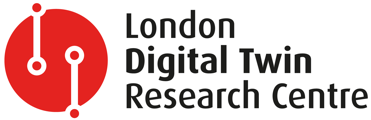 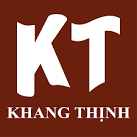 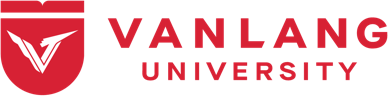 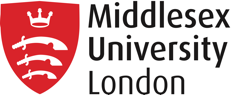 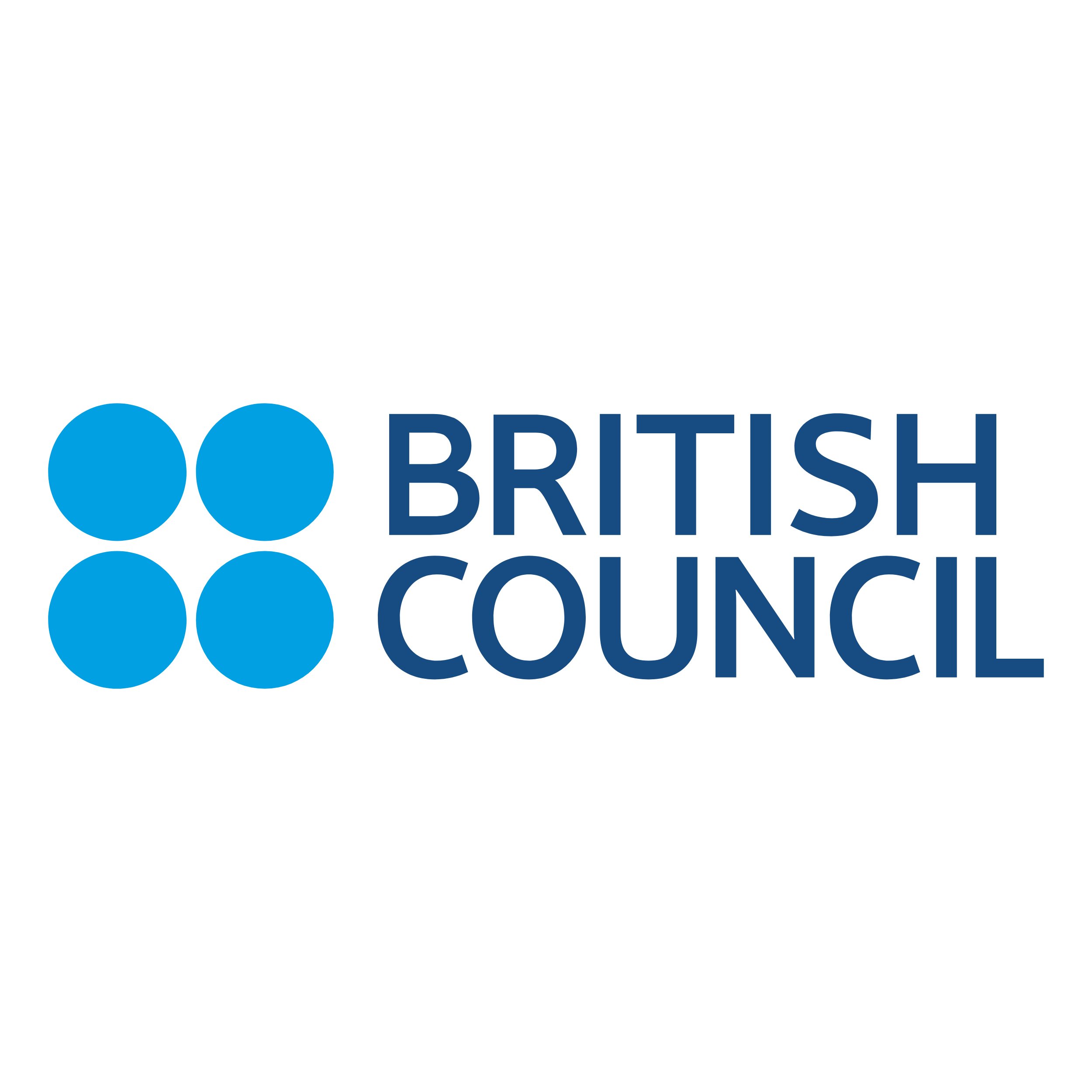 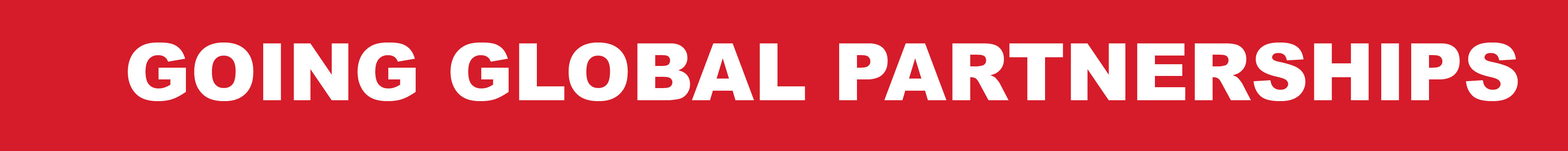 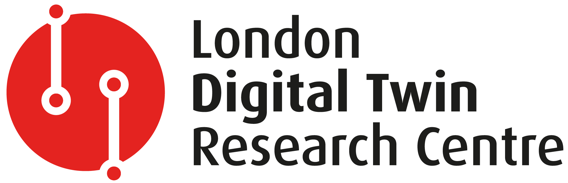 CHƯƠNG TRÌNH HỘI THẢOWorkshop ProgrammeChủ đề: “Phát triển mô hình nông nghiệp đô thị 	thích ứng với biến đổi khí hậu”Thời gian và địa điểm tổ chứcThời gian: 	08:45 sáng Thứ 6, ngày 14/04/2023Địa điểm:	Phòng Trường Sa 2 - Tòa nhà A, Trường đại học Văn Lang		69/68 Đặng Thùy Trâm, Phường 13, Quận Bình ThạnhBan tổ chứcĐại diện Trường ĐH Văn LangNhóm thực hiện dự án phía Trường ĐH Văn LangNhóm thực hiện dự án phía Trường ĐH Middlesex, AnhKhách mời trình bày tham luậnĐại diện Trung tâm Khuyến nông TP.HCM - Đại diện Phòng CNSH Thực vật - Trung tâm Công nghệ sinh học TP.HCMDoanh nghiệp sản xuất thủy canh: Công ty TNHH TM DV Nông nghiệp Gia PhátKhách mời  tham dựĐại diện Hội đồng AnhĐại diện Sở giáo dục TP.HCM/ Phòng giáo dục Quận - HuyệnĐại diện Sở Tài nguyên Môi trường/ Phòng Tài nguyên Môi trường Quận - HuyệnGiáo viên Trường Trung học Phổ thôngGiảng viên Đại họcSinh viênChương trình Hội thảo dự kiến như sau: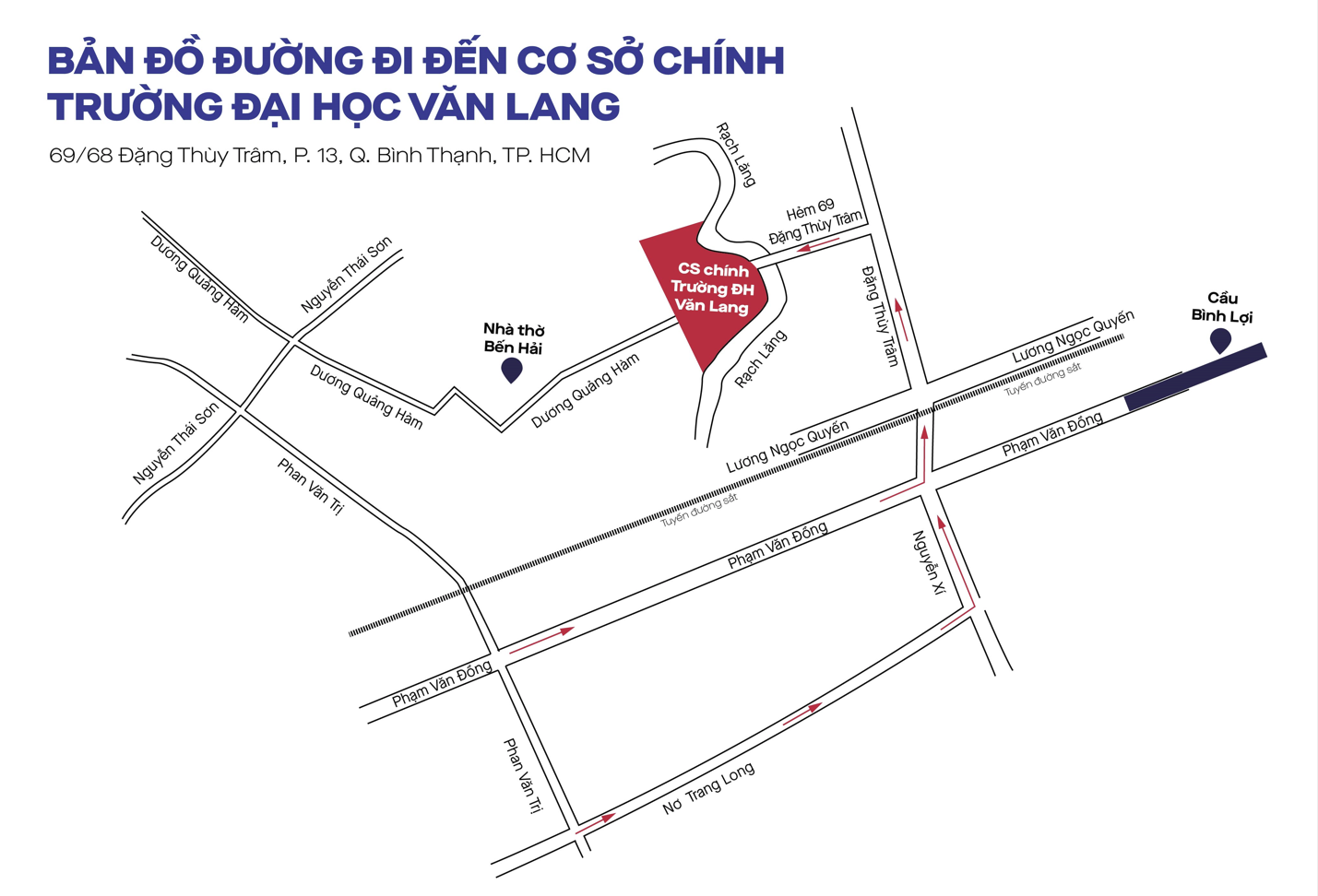 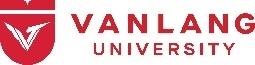 69/68 Dang Thuy Tram, Ward 13, Binh Thanh District, HCM City (+84) 909 905 845vlu.edu.vnThời gianNội dungNgười trình bày08:30 - 08:45Đón kháchBan tổ chức08:50 - 08:55Giới thiệu khách mờiTrưởng Dự án phía VN08:55 - 09:00Phát biểu chào mừngHiệu trưởng, Trường ĐH Văn Lang09:00 - 09:10Phát biểu đề dẫnĐại diện Hội đồng Anh tại TP. HCM09:10 - 09:25Giới thiệu về Dự án Vertical GardenGS. Nguyễn Xuân Huấn, TV dự án Trường ĐH Middlesex09:25 - 09:45Đánh giá kết quả của vụ mùa đầu tiên của nhà màng áp dụng công nghệ thủy canh và khí canh tại Văn Lang TS. Vũ Thị Quyền,TV dự án Trường ĐH Văn Lang09:45 - 10:05Đánh giá tiềm năng phát triển nông nghiệp đô thị, kinh nghiệm và thành tựu đạt được, và khuyến nghị các mô hình và công nghệ áp dụng trong nông nghiệp đô thị tại Việt nam.Ông Phạm Lâm Chính Văn,Trung tâm Khuyến nông TP.HCM10:05 - 10:20Giải lao10:20 - 10:45Giới thiệu mô hình nông trại thẳng đứng áp dụng công nghệ hiện đạiĐại diện Trung Tâm Công nghệ Sinh học TP.HCM10:45 - 11:05Phát triển kinh tế nông nghiệp đô thị với mô hình sản xuất thủy canh: Thuận lợi và thách thứcÔng Nguyễn Văn Thành,Công ty TNHH TM DV Nông nghiệp Gia Phát11:05 - 11:30Thảo luận11:30 - 11:35Bế mạc hội thảo, chụp hình lưu niệmĐại diện Trường ĐH Văn Lang11:35 - 11:55Thăm mô hình tại khu vực Nhà màngTS. Vũ Thị Quyền,TV dự án Trường ĐH Văn Lang